Krizový štáb k jednání s premiérem Ing. A. Babišem – 8. 10. 2019Lůžková péčeKalkulace růstu úhrad umožňující řešení personální situace v akutní lůžkové péči a částečně v následné péči v roce 2020: Vychází z návrhu úhradové vyhlášky předložené MZ ČR s navýšením úhrad v průměru o 5% a navrhuje kompromis přijatelný pro obě strany:Požadované navýšení nad rámec ÚV: 		+ 13,0 mld. Kč          - z toho ústavní péče celkem:	+ 11,9 mld. Kč         - - + dále příplatek násl. péči:	+   1,1 mld. KčKrizový štáb je ochoten a schopen pomoci s technickým provedením, u akutní lůžkové péče je lze zajistit jednoduchým způsobem vytknutím koeficientu před závorku v příslušných vzorcích (viz příloha) a v následné péči navýšením celkové sumy za 1 OD o vypočtenou částku u jednotlivých kódů.Krizový štáb trvá na rozdělení všech prostředků na r. 2020 pomocí úhradové vyhlášky. Rozdělování mimo ÚV považuje za prokorupční.------Zdůvodnění:Akutní péče:Při navýšeni platů/mezd o 10% podle požadavku odborů je nutno navýšit úhrady o 6% (v následné péči o 7,5%). Očekávaná míra inflace činí minimálně 2%, potřebné investice, opravy minimálně 2%, ztráta z navýšení platů v r. 2018, která nebyla kompenzována v úhradách 2%. Celkem v akutní péči minimálně +12% (tj. 7% nad úhrad. vyhlášku).Následná péče:Vzhledem k vyšším personálním nákladům v následné péči (už 75% z celkových nákladů) navrhujeme dodatečnou bonifikaci ve výši 1,1 mld. nad tuto částku. Je obecně známé její chronické podfinancování, je ve všech svých segmentech ztrátová, jak plyne z následujících tabulek a grafů. Navrhujeme letos pouze částečnou kompenzaci.Navrhovaný kompromis: V akutní péči nepožadujeme plnou kompenzaci minulých ztrát a v následné péči pro letošek ustupujeme od požadavku jednorázového navýšení ve výši 1 tis. Kč za ošetřovací den – dorovnání bude požadováno v příštím roce (celkem 7 mld. Kč ponížených o letošní navýšení).Přílohy: tabulky a grafy k aktuálním potřebám následné péče:Náklady na ubytování a stravu pacientů v následné péči („hotelové náklady s plnou penzí“):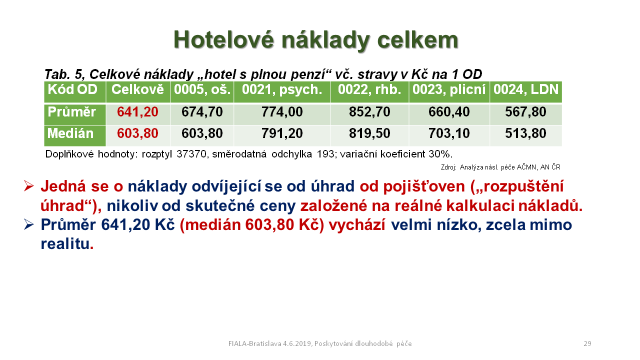 Z toho je třeba v LDN a dalších zařízeních zajistit celodenní stravní dávku, a to vč. snídaní, obědů, večeří, svačin, všech typů diet, dietních přídavků, nápojů po celý den atp. v průměru za pouhých 160 Kč/den!: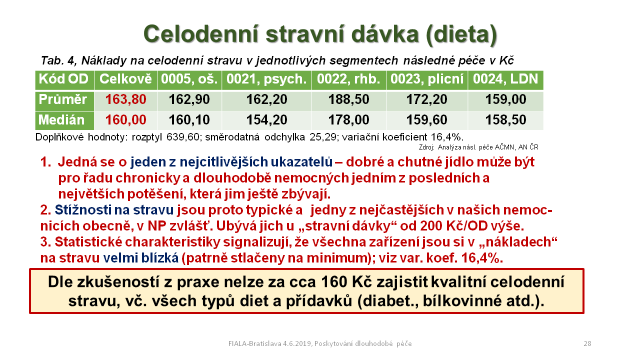 K prostému vyrovnání ubytovacích nákladů na přijatelnou úroveň obvyklou v našich ubytovacích zařízení, srovnatelnou s nejlevnějšími penziony chybí minimálně 350 – 400 Kč/OD.Podle údajů ÚZIS je v ČR v r. 2019 celkem 28 590 následných lůžek. Představují asi 1/3 veškerého lůžkového fondu ve zdravotnictví, ale už zde zbývá jen kolem 1.400 lékařů a 5.800 sester. Ostatní odešli jinam.Celkové úvazky lékařů v následné péči jsou v následující tabulce: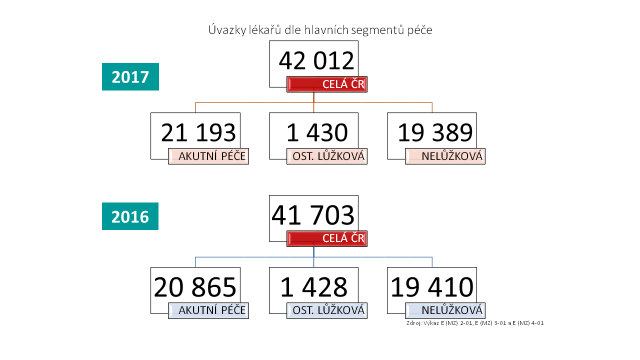 Celkové úvazky sester v následné péči jsou v následující tabulce: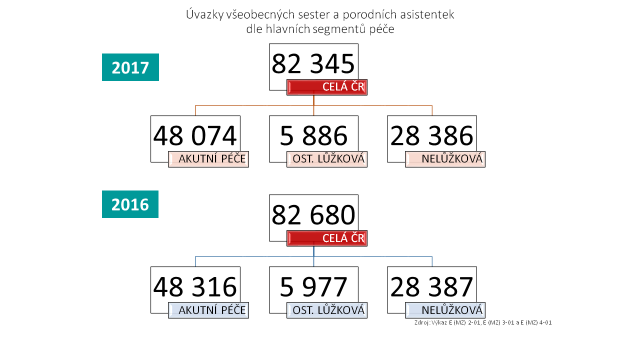 Analýzy ukazují, že následná péče je ztrátová ve všech svých složkách a segmentech: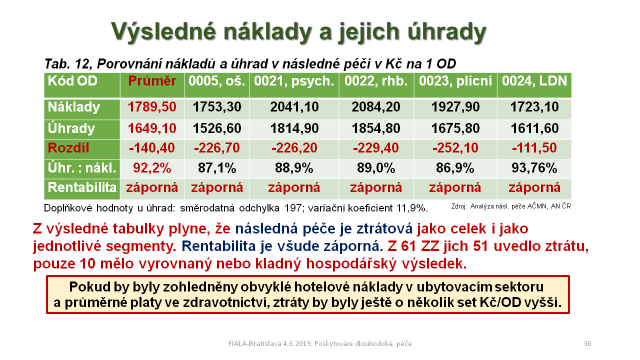 Při vyrovnání ubytovacích nákladů a nutných nákladů na personál, léky, zdrav. materiál a ostatní v cenové hladině r. 2017, kdy byly prováděny analýzy, dostáváme se na 1 000 Kč na 1 ošetřovací den.Kvůli zvýšené nemocnosti občanů ČR ve srovnání s vyspělými zeměmi EU dle údajů WHO už více než o 9 let, musí být v ČR o to více kapacit, zejména v následné, ošetřovatelské a domácí péči.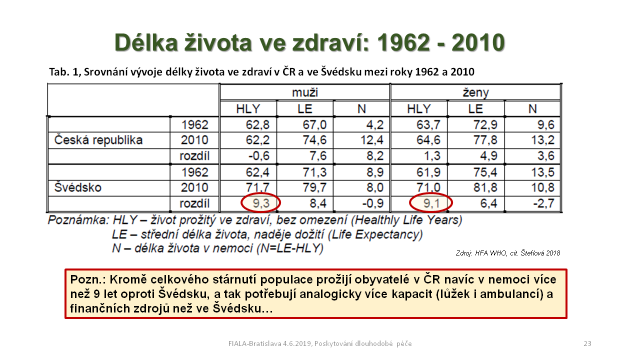 